Об утверждении ликвидационного баланса В соответствии с Гражданским кодексом Российской Федерации, Федеральным законом «Об автономных учреждениях» и Постановлением Исполкома Костенеевского сельского поселения №72 от 23 октября 2019 года «О ликвидации Автономного учреждения Костенеевского сельского поселения «ЦОН»                                      ПОСТАНОВЛЯЮ:1.  Утвердить ликвидационный баланс Автономного Учреждения Костенеевского сельского поселения «Центр обслуживания населения».2. Ликвидатору Автономного учреждения Шумилову В. А.  уведомить Межрайонную ИФНС №18 по РТ об утверждении ликвидационного баланса.3. Настоящее решение вступает в силу со дня его принятия.4. Контроль за выполнением настоящего постановления оставляю за собой.Руководитель                                                               А.А.Матавин     ИСПОЛНИТЕЛЬНЫЙ КОМИТЕТ КОСТЕНЕЕВСКОГО СЕЛЬСКОГО ПОСЕЛЕНИЯ ЕЛАБУЖСКОГО МУНИЦИПАЛЬНОГО РАЙОНАРЕСПУБЛИКИ ТАТАРСТАН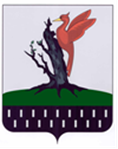 ТАТАРСТАН  РЕСПУБЛИКАСЫ АЛАБУГА  МУНИЦИПАЛЬРАЙОНЫ КОСТЕНЕЕВО АВЫЛ ЖИРЛЕГЕ БАШКАРМА            КОМИТЕТЫПОСТАНОВЛЕНИЕКАРАР   № 12« 15»  мая  2020г.